Å mestre klokka er en ferdighet alle har bruk for, og vi har øvd jevnlig i hele høst. I læreplanen forventes det at 4.klassingene skal ha automatisert både analog og digital klokke, kunne regne med tider, pluss mestre klokka på engelsk i løpet av skoleåret. I nasjonale prøver (tidlig høst i 5.kl), får elevene flere klokkeoppgaver både i matte og engelsk. Øv jevnlig hjemme. Jeg vet av erfaring at tiden ikke strekker til på skolen.  Vi venter litt med klokkeoppgavene i mattebok på begge trinna, fordi oppgavene forutsetter at elevene kan klokka. Der er vi fremdeles ikke.Jeg har blitt så gammel at jeg får ei ekstra ferieuke og avspaserer derfor mandag, tirsdag, onsdag neste uke. Jeg gleder meg til å tilbringe de tre dagene sammen med barn og barnebarn. Jeg lager et forslag til pedagogisk opplegg, og Vigdis er kompetent vikar. Tirsdager og torsdager er vi så heldige å ha Aya, mor til Maher i 2.kl., på språktrening og som god hjelper i klassen vår i tiden framover. Hun er ei blid og positiv dame som umiddelbart fikk god kontakt med elevene.Skolen har fruktlevering på onsdager og melk på torsdager. Etter ferier går det derfor noen dager før elevene får det de har bestilt. Dette skal det være tatt høyde for i betalingen.Neste torsdag (24.10.) skal 3.-7.kl ha svømmeundervisning i Kragerø. Det kommet et eget infoskriv om svømminga med neste ukeplan.Å mestre klokka er en ferdighet alle har bruk for, og vi har øvd jevnlig i hele høst. I læreplanen forventes det at 4.klassingene skal ha automatisert både analog og digital klokke, kunne regne med tider, pluss mestre klokka på engelsk i løpet av skoleåret. I nasjonale prøver (tidlig høst i 5.kl), får elevene flere klokkeoppgaver både i matte og engelsk. Øv jevnlig hjemme. Jeg vet av erfaring at tiden ikke strekker til på skolen.  Vi venter litt med klokkeoppgavene i mattebok på begge trinna, fordi oppgavene forutsetter at elevene kan klokka. Der er vi fremdeles ikke.Jeg har blitt så gammel at jeg får ei ekstra ferieuke og avspaserer derfor mandag, tirsdag, onsdag neste uke. Jeg gleder meg til å tilbringe de tre dagene sammen med barn og barnebarn. Jeg lager et forslag til pedagogisk opplegg, og Vigdis er kompetent vikar. Tirsdager og torsdager er vi så heldige å ha Aya, mor til Maher i 2.kl., på språktrening og som god hjelper i klassen vår i tiden framover. Hun er ei blid og positiv dame som umiddelbart fikk god kontakt med elevene.Skolen har fruktlevering på onsdager og melk på torsdager. Etter ferier går det derfor noen dager før elevene får det de har bestilt. Dette skal det være tatt høyde for i betalingen.Neste torsdag (24.10.) skal 3.-7.kl ha svømmeundervisning i Kragerø. Det kommet et eget infoskriv om svømminga med neste ukeplan.UKEPLAN FOR 3. KLASSE UKE 43 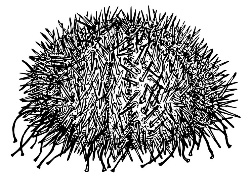 UKEPLAN FOR 3. KLASSE UKE 43 UKEPLAN FOR 3. KLASSE UKE 43 Mandag21.10.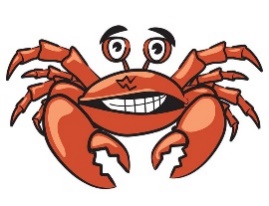 Oppstart, PALS, planbok mm3.kl ma (Iren)/4.kl. eng (Ane)4.kl. ma (Iren)/3.kl. eng (Ane)LEKSE TIL TIRSDAG:Lesing: s.37 Biblioteket Les høyt flere ganger og fortell hva du har lest.Ukelekse engelsk: Stairs Textb. 3, p. 20-21Ukas gloser: Øv godt på glosene, slik at du husker dem på norsk og engelsk.Ukelekse finskrift: En side videre.Ukelekse: Øv klokka!Ukas øveord: KRABBE, HUMMER, SJØSTJERNE, KRÅKEBOLLE, TEINE, SJØMandag21.10.Uteskole:Vi trekker hummer-og krabbe- teiner.Vi studerer og lærer om det vi finner i teineneVi koker krabber- og smaker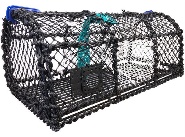 LEKSE TIL TIRSDAG:Lesing: s.37 Biblioteket Les høyt flere ganger og fortell hva du har lest.Ukelekse engelsk: Stairs Textb. 3, p. 20-21Ukas gloser: Øv godt på glosene, slik at du husker dem på norsk og engelsk.Ukelekse finskrift: En side videre.Ukelekse: Øv klokka!Ukas øveord: KRABBE, HUMMER, SJØSTJERNE, KRÅKEBOLLE, TEINE, SJØTirsdag22.10.3.kl. ma (Iren)/4.kl. eng (Ane)Norsk (Iren)Norsk (Iren)LEKSE TIL ONSDAG:Lesing: Vi hopper litt i boka: s. 42 Astrid Lindgren. Les høyt flere ganger, gjenfortell.Matte: Gjør minst en side videre, eller gjør en side du forstår.Ukeleksa: Øv klokka!Tirsdag22.10.3.kl. SFO/HJEM4.kl. arbeidsplan med norsk,          engelsk, matteLEKSE TIL ONSDAG:Lesing: Vi hopper litt i boka: s. 42 Astrid Lindgren. Les høyt flere ganger, gjenfortell.Matte: Gjør minst en side videre, eller gjør en side du forstår.Ukeleksa: Øv klokka!Onsdag23.10.3.kl. eng (Ane)/4.kl. ma (Iren)KRLE (Ane)Musikk (Cathrine)LEKSE TIL TORSDAG:Lesing: s.43 Pippi Langstrømpe. Les høyt flere ganger, gjenfortell det du har lest.Øv godt på engelskleksa, les og oversett til norsk.Øv klokka!Gym: Husk skiftetøy og gode sko! Håndkle for dem som vil dusje.Onsdag23.10.Norsk (Iren)Norsk (Iren)Kor 1.-7.kl. (Cathrine)LEKSE TIL TORSDAG:Lesing: s.43 Pippi Langstrømpe. Les høyt flere ganger, gjenfortell det du har lest.Øv godt på engelskleksa, les og oversett til norsk.Øv klokka!Gym: Husk skiftetøy og gode sko! Håndkle for dem som vil dusje.Torsdag24.10.Norsk (Iren)KRLE (Ane)StasjonsundervisningLEKSE TIL FREDAG:Lesing: s.44 Emil i Lønneberget. Les høyt flere ganger, gjenfortell.Ukelekse engelsk: Stairs Textb. 3. p. 20-21Ukelekser: Husker du glosene og øveorda?ØV KLOKKA!Torsdag24.10.StasjonsundervisningGym (Iren)GymLEKSE TIL FREDAG:Lesing: s.44 Emil i Lønneberget. Les høyt flere ganger, gjenfortell.Ukelekse engelsk: Stairs Textb. 3. p. 20-21Ukelekser: Husker du glosene og øveorda?ØV KLOKKA!Fredag25.10.K&H (Trine)K&H (Trine)Norsk, ukesjekkFelles matpakkelunsjEngelske gloser:do not need – trenger ikkego out to play – gå ut og lekeneed - trengerFredag25.10.Hjem/SFOGod helg!Engelske gloser:do not need – trenger ikkego out to play – gå ut og lekeneed - trengerFagMål 3.klasse uke 43Kan noeKan godtNorskVi begynner å øve på å skrive fortelling: Jeg vet at en fortelling skal ha tre deler: Innledning, hoveddel og avslutning. 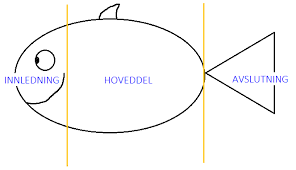 Jeg klarer å skrive en fortelling ut i fra nøkkelord sammen med en medelev på chromebook. Vi prøver å få til en tredelt fortelling.MatteJeg kan hoderegning med minusstykker ved å trekke enere fra enere og tiere fra tiere.EngelskJeg kan de 4 årstidene på engelsk.Jeg kan flere adjektiv på engelsk. Jeg kan stille spørsmål og svare.N&MJeg kan fortelle minst tre fakta om krabber, hummer, sjøstjerner og kråkeboller.Jeg kan fortelle ting jeg bør gjøre for å kunne ferdes trygt langs bryggene ved  sjøen.Sosiale ferdigheterJeg lytter nøye til andre som prater.Jeg ignorerer forstyrrelser rundt meg i timene.Kommentarer fra skolenKommentarer fra hjemmetHjemmets underskrift: Hjemmets underskrift: Hjemmets underskrift: UKEPLAN FOR 4. KLASSE UKE 43UKEPLAN FOR 4. KLASSE UKE 43UKEPLAN FOR 4. KLASSE UKE 43Mandag21.10.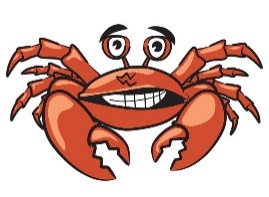 Oppstart PALS, planbok, mm3.kl ma (Iren)/4.kl. eng (Ane)4.kl. ma (Iren)/3.kl. eng (Ane)LEKSE TIL TIRSDAG:Lesing: s.43 Oppfinnelser Les høyt flere ganger og gjenfortell det du har lest.Ukelekse finskrift: En side videre.Ukelekse: Øv klokka!Ukelekse engelsk: Stairs Textb. 4, p. 26-27Ukas gloser: Øv godt på glosene, slik at du husker dem på norsk og engelsk.Ukas øveord: KRABBE, HUMMER, SJØSTJERNE, KRÅKEBOLLE, TEINE, SJØMandag21.10.Uteskole:Vi trekker hummer-og krabbe- teiner.Vi studerer og lærer om det vi finner i teineneVi koker krabber og smakerLEKSE TIL TIRSDAG:Lesing: s.43 Oppfinnelser Les høyt flere ganger og gjenfortell det du har lest.Ukelekse finskrift: En side videre.Ukelekse: Øv klokka!Ukelekse engelsk: Stairs Textb. 4, p. 26-27Ukas gloser: Øv godt på glosene, slik at du husker dem på norsk og engelsk.Ukas øveord: KRABBE, HUMMER, SJØSTJERNE, KRÅKEBOLLE, TEINE, SJØTirsdag22.10.3.kl. ma (Iren)/4.kl. eng (Ane)Norsk (Iren)Norsk (Iren)LEKSE TIL ONSDAG:Lesing: s. 44 Leonardo da Vinci. Les høyt flere ganger, gjenfortell det du leste.Matte: Gjør minst en side videre, eller gjør en side du forstår..Ukelekse: Øv klokka!Tirsdag22.10.3.kl. SFO/HJEM4.kl. arbeidsplan med norsk, engelsk, matteLEKSE TIL ONSDAG:Lesing: s. 44 Leonardo da Vinci. Les høyt flere ganger, gjenfortell det du leste.Matte: Gjør minst en side videre, eller gjør en side du forstår..Ukelekse: Øv klokka!Onsdag23.10.3.kl. eng (Ane)/4.kl. ma (Iren)KRLE (Ane)Musikk (Cathrine)LEKSE TIL TORSDAG:Lesing: s. 45. Les høyt flere gangerØv godt på engelskleksa, les og oversett til norsk.Ukelekse: Øv klokka!Gym: Husk gymtøy og gode sko! Håndkle for dem som vil dusje.Onsdag23.10.Norsk (Iren)Norsk (Iren)Kor 1.-7.kl. (Cathrine)LEKSE TIL TORSDAG:Lesing: s. 45. Les høyt flere gangerØv godt på engelskleksa, les og oversett til norsk.Ukelekse: Øv klokka!Gym: Husk gymtøy og gode sko! Håndkle for dem som vil dusje.Torsdag24.10.Norsk (Iren)KRLE (Ane)StasjonsundervisningLEKSE TIL FREDAG:Lesing: s. 46. Les høyt flere ganger.Ukegloser: Husker du glosene nå?Ukelekse: Øv klokka!Ukas øveord: Husker du hvordan orda skrives?Ukelekse engelsk: Stairs Textb. 4, p. 26-27Torsdag24.10.StasjonsundervisningGymGymLEKSE TIL FREDAG:Lesing: s. 46. Les høyt flere ganger.Ukegloser: Husker du glosene nå?Ukelekse: Øv klokka!Ukas øveord: Husker du hvordan orda skrives?Ukelekse engelsk: Stairs Textb. 4, p. 26-27Fredag25.10.K&H (Trine)K&H (Trine)Norsk, ukesjekkFelles matpakkelunsjEngelske gloser:to scare – å skremmeowl - uglescream – hylecackling – kakletewolves - ulverFredag25.10.Hjem/SFOGod helg!Engelske gloser:to scare – å skremmeowl - uglescream – hylecackling – kakletewolves - ulverFagMål 4.klasse uke 43Kan noeKan godtNorskVi begynner å øve på å skrive fortelling: Jeg vet at en fortelling skal ha tre deler: Innledning, hoveddel og avslutning. Jeg klarer å skrive en fortelling ut i fra nøkkelord sammen med en medelev på chromebook. Jeg prøver å få til en tredelt fortelling.MatteJeg kan regne oppstilte subtraksjonsstykker (minus)med og uten låning.EngelskJeg kan månedene på engelskJeg vet at substantiv heter nouns på engelsk og jeg kan forklare hva det er.Jeg kan flere ord som har med  Halloween å gjøre.N&MJeg kan fortelle minst tre fakta om krabber, hummer, sjøstjerner og kråkeboller.Jeg kan fortelle ting jeg bør gjøre for å kunne ferdes trygt langs bryggene ved  sjøen.Sosiale ferdigheterJeg lytter nøye til andre som prater.Jeg ignorerer forstyrrelser rundt meg i timene.Kommentarer fra skolenKommentarer fra hjemmetHjemmets underskrift: Hjemmets underskrift: Hjemmets underskrift: 